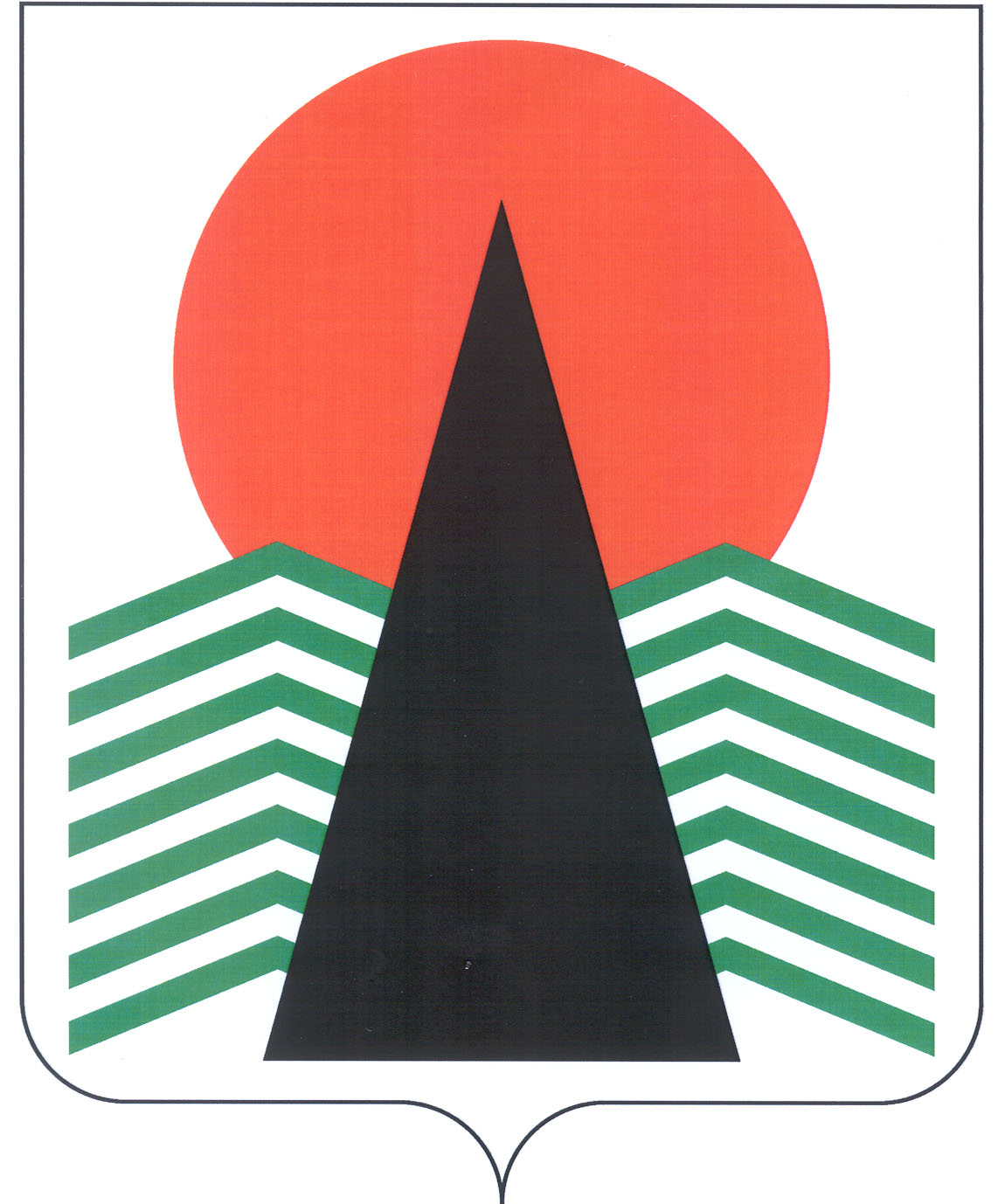 Муниципальное образование Нефтеюганский районГЛАВАНефтеюганского  района  ПОСТАНОВЛЕНИЕг.НефтеюганскО внесении изменений в постановление Главы Нефтеюганского района от 04.04.2012 № 13-пВ целях урегулирования деятельности Координационного совета по делам национально-культурных автономий и взаимодействию с религиозными объединениями при Главе Нефтеюганского района п о с т а н о в л я ю:1.	Внести изменения в приложение 1 к постановлению Главы Нефтеюганского района от 04.04.2012 № 13-п «О Координационном совете по делам национально-культурных автономий и взаимодействию с религиозными объединениями при Главе Нефтеюганского района» (с изменениями на 03.02.2015 № 13-п-нпа), исключив п.2.1. 2.	Настоящее постановление вступает в силу после официального опубликования в газете «Югорское обозрение».Исполняющий обязанностиГлавы Нефтеюганского района			                    Ю.Ю.Копылец12.01.2016№   2-п-нпа   .